Admission RequirementsDance Program:Bachelor of Science in DanceWilliam Carey UniversityMeet all requirements for admission to the University.Attend a group or individual audition before the Director of Dance assessing the candidate’s proficiency in ballet, modern, and dance improvisation. (This requirement may be waived if unable to attend)Prepare a sixty second solo performance and perform before the Director of Dance. (This entrance requirement will also serve as audition for the Dance Company Ensemble for incoming student’s Fall Term). Submit a resume of dance and related training, a one page essay explaining why the candidate is seeking a degree in dance, and three letters of recommendation including one from a dance educator/instructor, and the other two from acquaintances or mentors (non-family member) who can attest to the applicant’s responsibility and work ethic. All students auditioning for admission into the dance program will be considered for a Talent Scholarship. Minors are not required to meet any of the above requirements unless seeking entrance into the Dance Company Ensemble. All application materials should be submitted to dance@wmcarey.edu. Applicants will receive information regarding in-person auditions once resume, essay, and letters of recommendation are submitted. For additional questions please contact kginn@wmcary.edu. 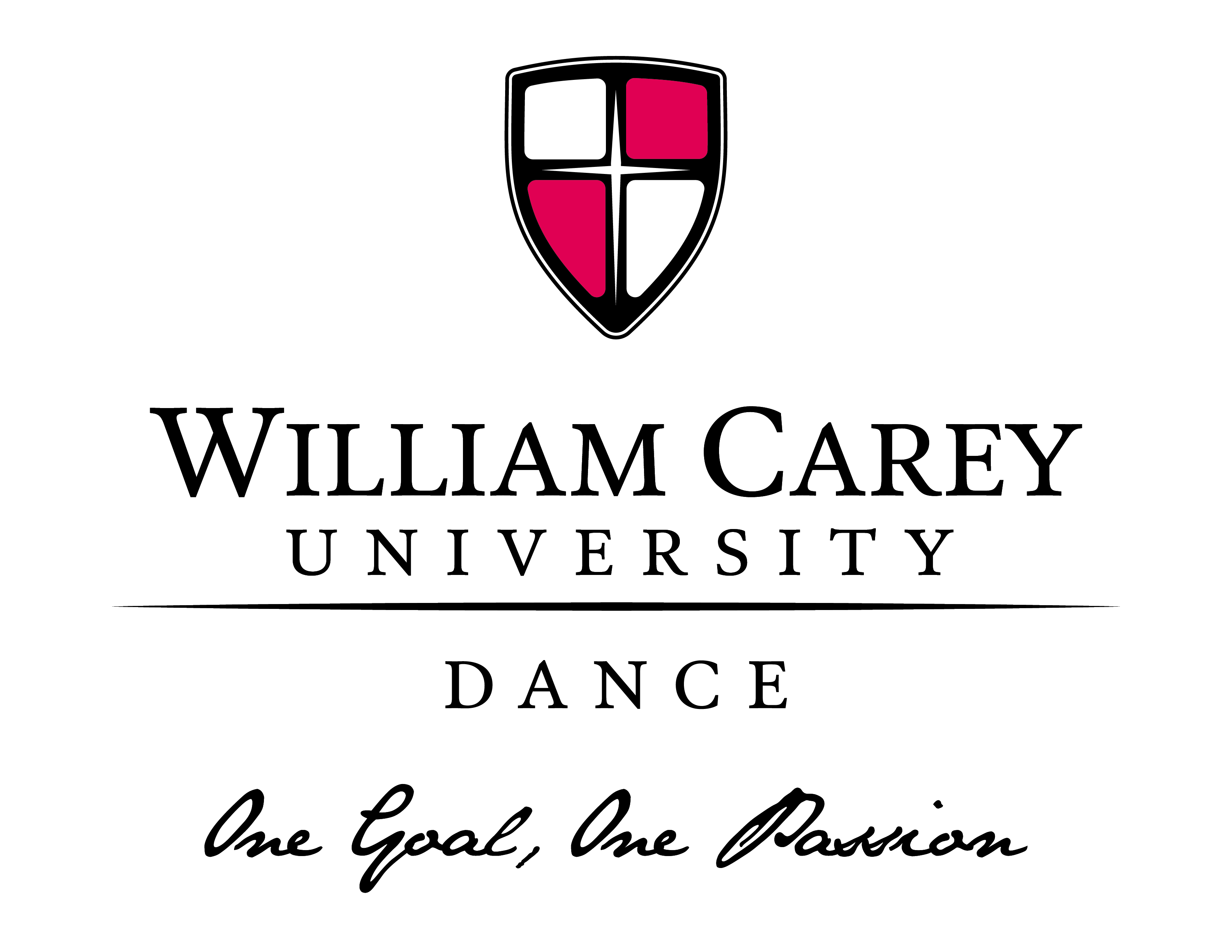 